KLASA:	119-03/22-03/12URBROJ:	514-08-03-03/04-22-02Zagreb, 18. listopada 2022.Sukladno raspisanom Oglasu za prijam u državnu službu namještenika na neodređeno vrijeme u Ministarstvo pravosuđa i uprave, objavljenog u Narodnim novinama br. 121/22 od 19. listopada 2022. godine objavljuje seOPIS POSLOVA RADNIH MJESTA I PODACI O PLAĆINAPOMENA: Obavijest o mjestu i vremenu održavanja razgovora (intervjua) objavit će se na službenoj web stranici Ministarstva pravosuđa i uprave https://mpu.gov.hr/ najmanje pet dana prije dana određenog za razgovor (intervju).Opis poslova radnih mjestaGLAVNO TAJNIŠTVOSEKTOR ZA PRAVNE, OPĆE I TEHNIČKE POSLOVESLUŽBA ZA OPĆE I TEHNIČKE POSLOVEOdjel za opće poslove Pododsjek za tehničke poslove- namještenik III. Vrste – domar – 1 izvršitelj/ica (rbr. 60.)nadzire rad kotlovnice i sustava centralnog grijanja;obavlja poslove ložača centralnoga grijanja obavlja druge tehničke poslove koji se odnose na održavanje zgrade i okoliša zgrade;obavlja popravke u zgradi koje se odnose na održavanje uredskih prostora i zgrade Ministarstva;kontrolira rad vodovodnih i električnih instalacija;prostore kotlovnice održava čistim i urednim;održava okoliš zgrade, ukrasno bilje, travu i sl,, čisti garažu, zimi zajedno s vozačima obavlja poslove čišćenja snijega s parkinga te pločnika za čije čišćenje je odgovorno Ministarstvo; nadzire radni prostor, namještaj, sredstva rada i opremu koju koriste zaposlenici Ministarstva i zamjenjuje dotrajalu, novom;prenosi namještaj unutar Ministarstva;po potrebi obavlja dostavu pošte na području grada Zagreba;obavlja i druge poslove po nalogu nadređenih.- namještenik IV. Vrste – spremačica - 1 izvršitelj/ica (rbr. 62.)čisti i održava čistoću u prostorijama Ministarstva te na drugim lokacijama po nalogu glavnog tajnika;obavlja i druge poslove po nalogu nadređenih.Podaci o plaćiNa temelju članka 108. Zakona o državnim službenicima i namještenicima („Narodne novine“, broj 27/2001), a u vezi s člankom 144. stavkom 2. Zakona o državnim službenicima („Narodne novine”, broj 92/05, 107/07, 27/08, 34/11, 49/11, 150/11, 34/12, 49/12, 37/13, 38/13, 138/15 – Odluka Ustavnog suda Republike Hrvatske, 61/17, 70/19, 98/19), plaću radnih mjesta čini umnožak koeficijenta složenosti poslova radnog mjesta i osnovice za izračun plaće, uvećan za 0,5% za svaku navršenu godinu radnog staža. Osnovica za obračun plaće za državne službenike i namještenike od 1. svibnja 2022. godine iznosi 6.286,29 kuna, a utvrđena je Kolektivnim ugovorom za državne službenike i namještenike („Narodne novine“ broj 56/22.). Koeficijenti složenosti poslova radnih mjesta iz Oglasa, sukladno članku 3. Uredbe o nazivima radnih mjesta i koeficijentima složenosti poslova u državnoj službi („Narodne novine“ broj 37/01., 38/01., 71/01., 89/01., 112/01., 7/02., 17/03., 197/03., 21/04., 25/04., 66/05., 131/05., 11/07., 47/07., 109/07., 58/08., 32/09., 140/09., 21/10., 38/10., 77/10., 113/10., 22/11., 142/11., 31/12., 49/12., 60/12., 78/12., 82/12., 100/12., 124/12., 140/12., 16/13., 25/13., 52/13., 96/13., 126/13., 2/14., 94/14., 140/14., 151/14., 76/15., 100/15., 71/18., 73/19., 79/19., 63/21. i 13/22.), na temelju članka 144. Zakona o državnim službenicima su:  - namještenik III. Vrste – domar rbr.60                                                                                   - 0,776- namještenik IV. Vrste – spremačica, rbr. 62                                                                       - 0,601Razgovor (intervju) s KomisijomKomisija u razgovoru (intervjuu) s kandidatima/kinjama utvrđuje znanja, sposobnosti i vještine, interese, profesionalne ciljeve i motivaciju kandidata/kinja za rad u državnoj službi.Rezultati razgovora (intervjua) vrednuju se bodovima od 0 do 10. Smatra se da je kandidat/kinja zadovoljio/la na intervjuu ako je dobio najmanje 5 bodova.Nakon provedenog intervjua Komisija utvrđuje rang-listu kandidata prema ukupnom broju bodova ostvarenih na razgovoru (intervjuu).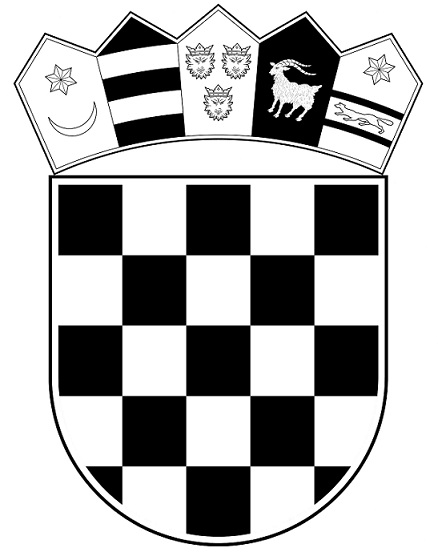 REPUBLIKA HRVATSKAMINISTARSTVO PRAVOSUĐA I UPRAVE